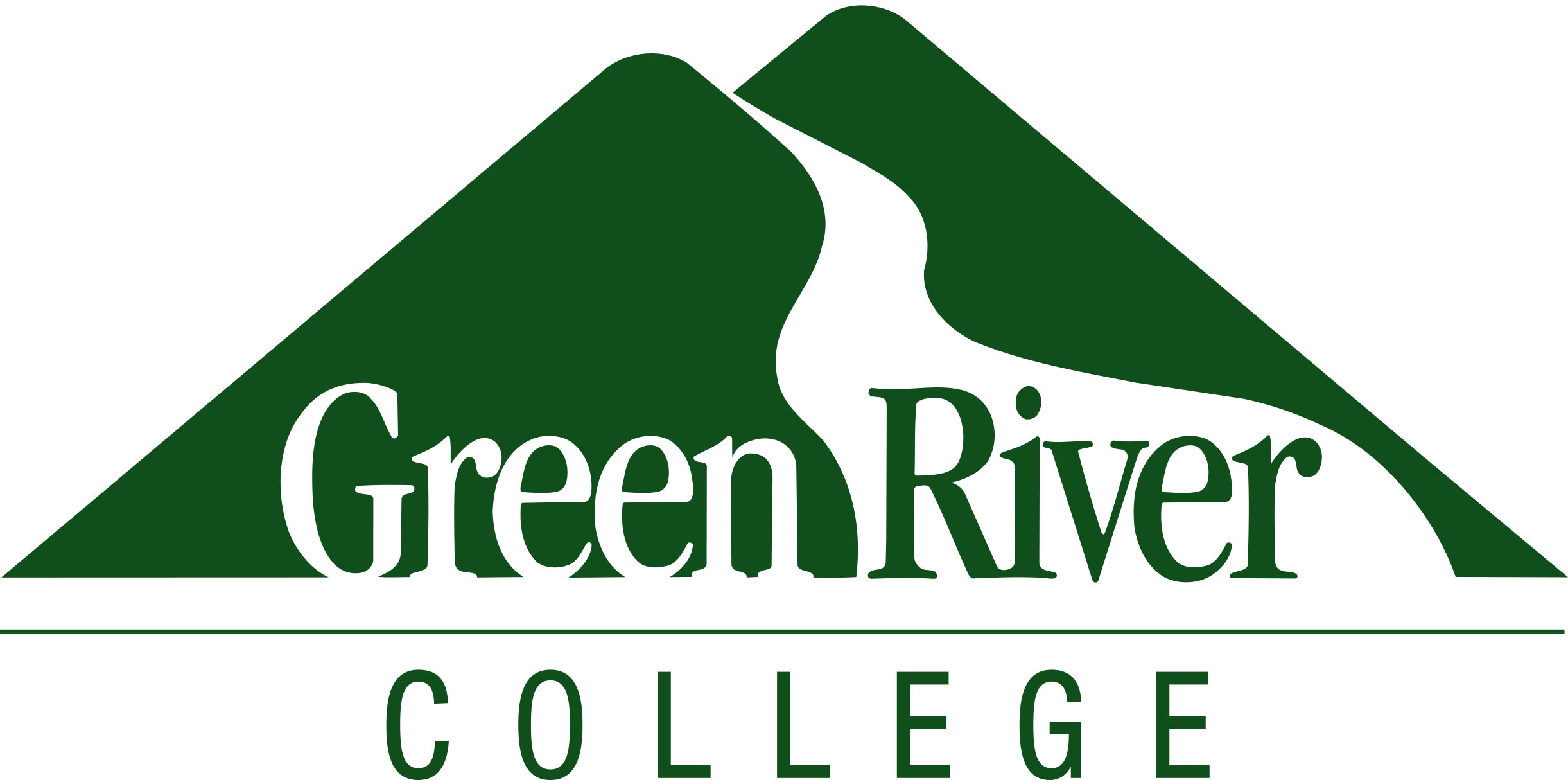 Budget Request for Study AbroadTop of Form         *This is an estimate only and does not include independent travel and entertainment.
.        Study Abroad Campus Coordinator_____________________________ 	Date__________Student Name:Student ID:Current Email Address:Have you been accepted into the program yet? Yes                      No             Not SureProgram Name:   Japan Study Abroad ProgramProgram website: Greenriver.edu/studyabroad     Program Sponsor:  Green River CollegeProgram Dates:Start:   9   /   23   / 2024    .month  -  day   -  yearEnd:  12 /   03 / 2024      .month  -  day  -  yearCircle Term(s) You Will Be Abroad:Summer        X   Fall               Early FallWinter        Spring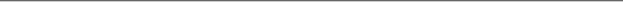 Circle Term(s):X  Quarter      SemesterAcademic YearOFFICIAL USE ONLYAll boxes have been completedOIE Staff Initials:date stamp hereOFFICIAL USE ONLYAll boxes have been completedOIE Staff Initials:date stamp hereOFFICIAL USE ONLYAll boxes have been completedOIE Staff Initials:date stamp hereProgram Fee: includes: round-trip group airfare, airport taxes and overseas airport transfers, housing accommodation, some cultural activities, basic student medical insuranceProgram Fee: includes: round-trip group airfare, airport taxes and overseas airport transfers, housing accommodation, some cultural activities, basic student medical insuranceProgram Fee: includes: round-trip group airfare, airport taxes and overseas airport transfers, housing accommodation, some cultural activities, basic student medical insurance$7,800Tuition (varies by school)                                                                                                           Tuition (varies by school)                                                                                                           Tuition (varies by school)                                                                                                              $1,725 Books & Materials (textbooks, supplies, printing costs)Books & Materials (textbooks, supplies, printing costs)Books & Materials (textbooks, supplies, printing costs)    $200Extra field trip expenses (transportation, lunches, museum entrance fees)Extra field trip expenses (transportation, lunches, museum entrance fees)Extra field trip expenses (transportation, lunches, museum entrance fees)    $500May be required for classes – Laptop computer, Digital camera (Smartphones can be used as an alternative).– Photoshop software (usually your college can provide software options).– Equipment prices vary. Free laptop and camera rentals may be available at your college.May be required for classes – Laptop computer, Digital camera (Smartphones can be used as an alternative).– Photoshop software (usually your college can provide software options).– Equipment prices vary. Free laptop and camera rentals may be available at your college.May be required for classes – Laptop computer, Digital camera (Smartphones can be used as an alternative).– Photoshop software (usually your college can provide software options).– Equipment prices vary. Free laptop and camera rentals may be available at your college.$100-1,000Local Transportation (will vary from student to student and some local transportation is provided)Local Transportation (will vary from student to student and some local transportation is provided)Local Transportation (will vary from student to student and some local transportation is provided)    $300Food Food Food $1,900Personal Incidentals (laundry, Pocket wifi, sim card, etc.)Personal Incidentals (laundry, Pocket wifi, sim card, etc.)Personal Incidentals (laundry, Pocket wifi, sim card, etc.)    $250         Estimated TotalEstimated TotalEstimated Total$12,775-13,675